AVISO (FALE CONOSCO)O Bahamas Cred, em cumprimento com seu dever legal junto a Lei Geral de Proteção de Dados (LGPD), informa que adota todas as medidas cabíveis para que todos os dados tratados sejam utilizados único e exclusivamente para seu devido fim.Desta forma, sempre preocupado com a proteção dos dados de seus titulares, o Bahamas Cred informa estar em total acordo com a LGPD e, seus dados coletados estão mantidos em sigilo e devida proteção em nossos bancos de dados e assim ficarão pelo período de 2 anos e serão utilizados único e exclusivamente para fins de controle interno referente à reclamação ou sugestão enviada. Os seus dados não serão compartilhados com nenhum outro controlador ou operador e, após esse período, haverá o descarte seguro das informações, conforme política do Bahamas Cred. Ressaltando que em qualquer momento o titular poderá solicitar a exclusão dos seus dados via canal de Privacidade e Proteção de dados. Qualquer dúvida, procure nosso canal de Privacidade e Proteção de Dados e fale com nosso encarregado de dados pelo e-mail protecao.dados@bahamascred.com.br ( ) De acordo com os termos de privacidade e proteção de dados.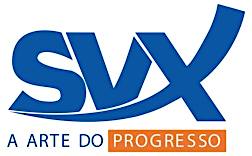 AVISO FALE CONOSCO PADRÃO –– CONFORME LEI GERAL PROTEÇÃO DADOS PESSOAIS - 13.709/18COD: BC002